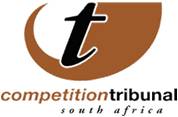 OUTCOME OF CASES ON TRIBUNAL ROLL FOR THURSDAY, 4 AUGUST 2016The Tribunal approved the proposed merger between listed acquiring firm Accelerate Property Fund and Laritza Investments No 183 (Pty) Ltd in relation to a Western Cape lifestyle centre, Eden Meander Lifestyle Centre. Accelerate is a property owning company with a diverse property portfolio comprising of retail, commercial/office and industrial/warehouse space located in Gauteng, Western Cape, Limpopo and KZN provinces. The centre in question is wholly owned by Laritza.The Commission had said it does not expect the merger to have any competition impact. In the second matter the Commission has recommended to the Competition Tribunal that a large merger whereby Ferro Coating (Pty) Ltd, wholly owned by Ferro South Africa, intends to acquire Revertex South Africa (Pty) Ltd be approved with conditions. The Tribunal approved the merger subject to a divestiture condition.Ferro Coating manufactures and distributes resins and additives for the architectural, industrial, construction, adhesives and graphics markets. Post-merger Ferro Coating will control Revertex. The Tribunal approved the merger subject to a divestiture condition proposed by the Commission and agreed to by the parties inserted to allay concerns relating to information sharing. Issued by: Chantelle Benjamin Communications: Competition Tribunal   Tel (012)394 1383                                      Cell: +27 (0) 73 007 5603  Twitter: @comptrib                                        E-Mail: chantelleb@comptrib.co.za On Behalf Of:Lerato Motaung                                                   Registrar: Competition Tribunal                                         Tel: (012) 394 3355                                              Cell: +27 (0) 82 556 3221                                               E-Mail: LeratoM@comptrib.co.zaType of matterParties involvedCompetition Commission’s recommendation to TribunalLarge mergerAccelerate Property Fund Ltd And Laritza Investments No 183 (Pty) Ltd In Relation to Eden Meander Lifestyle CentreApproved without conditionsLarge mergerFerro South Africa (Pty) Ltd And Revertex South Africa (Pty) LtdApproved with conditions 